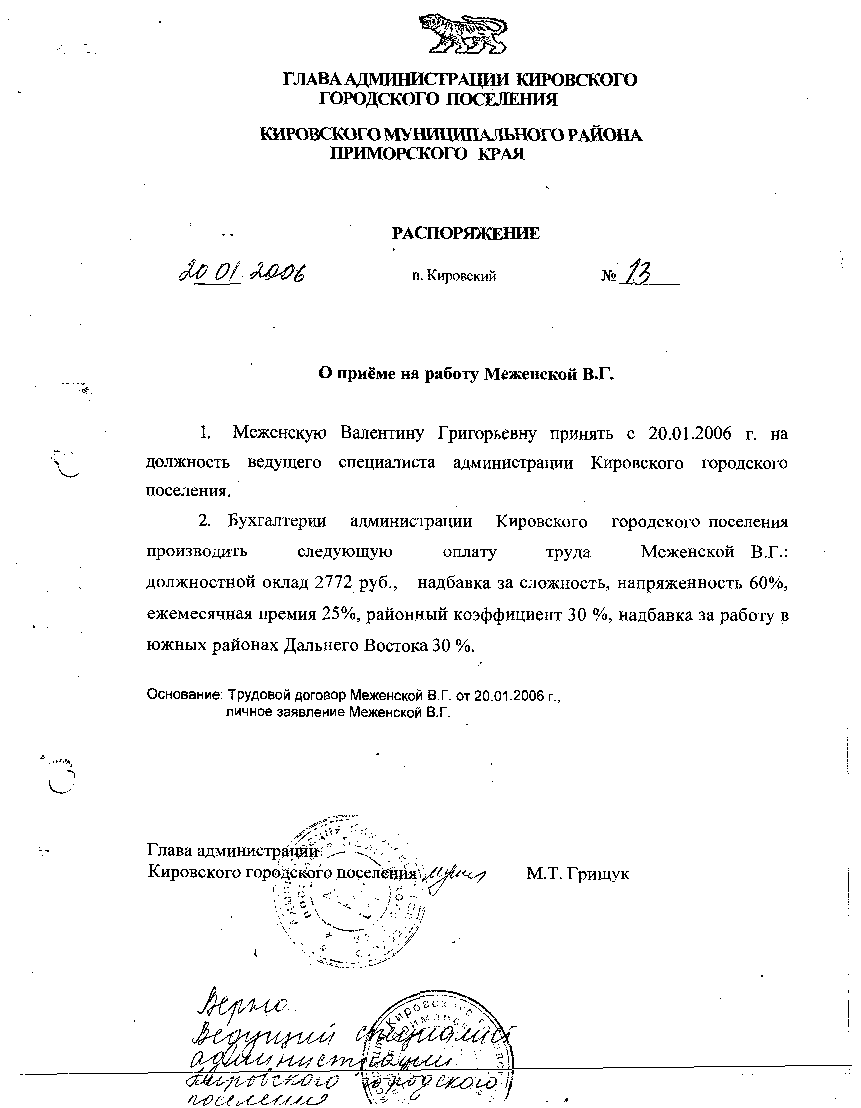 АДМИНИСТРАЦИЯ КИРОВСКОГО ГОРОДСКОГО ПОСЕЛЕНИЯ    ПОСТАНОВЛЕНИЕ  12.02.2024                                   пгт. Кировский                                   № 55О внесении изменений в постановление администрации Кировского городского поселения от 04.04.2022 № 195 «О комиссии по предупреждению и ликвидации чрезвычайных ситуаций и
обеспечению пожарной безопасности Кировского городского поселения Кировского муниципального района Приморского края»Руководствуясь Уставом Кировского городского поселения, в целях приведения нормативных правовых актов в соответствии с действующим законодательством,  администрация Кировского городского поселенияПОСТАНОВЛЯЕТ:Внести изменения в постановление администрации Кировского городского поселения от 04.04.2022 г. № 195 «О комиссии по предупреждению и ликвидации чрезвычайных ситуаций и обеспечению пожарной безопасности Кировского городского поселения Кировского муниципального района Приморского края» следующего содержания:Пункт 2.1. раздела 2 Положения о  комиссии по предупреждению и ликвидации чрезвычайных ситуаций и обеспечению пожарной безопасности Кировского городского поселения дополнить абзацем следующего содержания:        «принимает решения о проведении эвакуационных мероприятий при угрозе возникновения или возникновении чрезвычайной ситуации муниципального характера.».Опубликовать настоящее постановление на официальном сайте Кировского  городского поселения в информационно-телекоммуникационной сети «Интернет».Контроль за исполнением настоящего постановления оставляю за собой. Глава Кировского городского поселения-глава администрацииКировского городского поселения                                                        С.В. Коляда